A removable paper covering for a book, usually on a hardcover book, the book jacket protects the book cover and binding and provides space for promotional information about the book and author. The book jacket may mimic the artwork on the book cover itself or may offer additional illustration that doesn't appear elsewhere on or in the book. The book jacket itself is as tall as the book but wider than the covers and spine combined so that flaps at the ends of the book jacket can wrap around the front and back covers to help hold the book jacket in place. The elements of a book jacket vary from book to book and from one publisher to another but typically includes some or all of these items: illustration or artwork for front of jacket with book title, name of author description or summary of the book (often on the inside flaps or back of jacket) photo or illustrations from within the book author's bio author's photo quotes or review excerpts about the book quotes or review excerpts of previous works by the same author contact information for the author contact information for the publisher 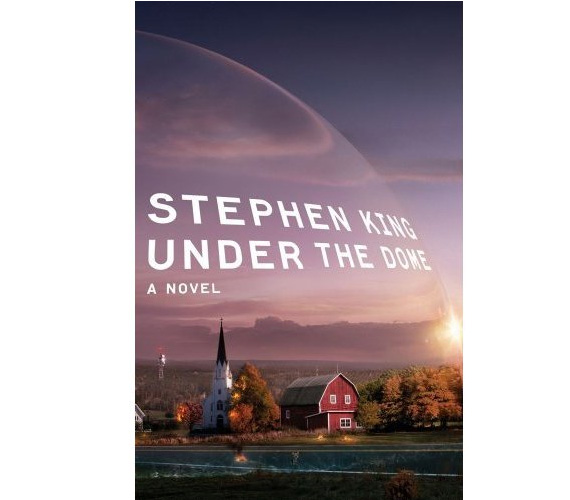 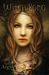 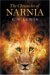 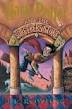 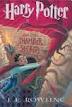 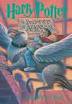 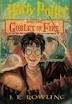 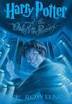 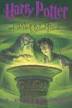 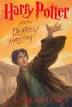 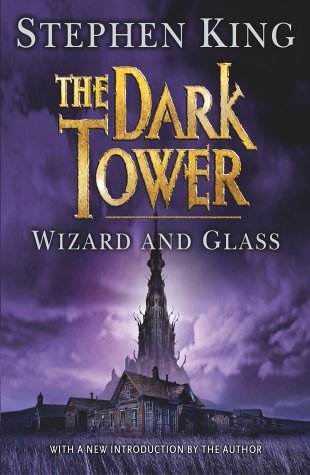 